Circular n.º 263/2016 – NPE Osasco, 07 de Junho de 2017.Srs. (as) Gestores (as) de Escola,Assunto: Divulgação da campanha “Político que faz favor nega direitos”	O Ministério Público do Estado de São Paulo lançou a campanha “Político que faz favor nega direitos”, que objetiva promover a prevenção, o incentivo à alteração de posturas, a valorização da ética na política, o respeito às leis e defesa da população, contribuindo com o esclarecimento dos graves problemas que a prática do clientelismo traz para toda a sociedade.A campanha já está sendo divulgada por meio das redes sociais, bem como pela distribuição de exemplares físicos de uma cartilha a todos os órgãos públicos e à população em geral, o que tem sido feito com o apoio de Promotores de Justiça em todo o Estado.Desta forma, solicitamos a colaboração na distribuição desse material, por meio da divulgação do link para download da cartilha: http://www.mpsp.mp.br/portal/page/portal/Cartilhas/politicoQueFazFavor.pdf Desde já, agradecemos a costumeira colaboração. 	Atenciosamente,Irene Machado PantelidakisRG 17594614Dirigente Regional de EnsinoErick S. Santos RG 34773635-xNúcleo Pedagógico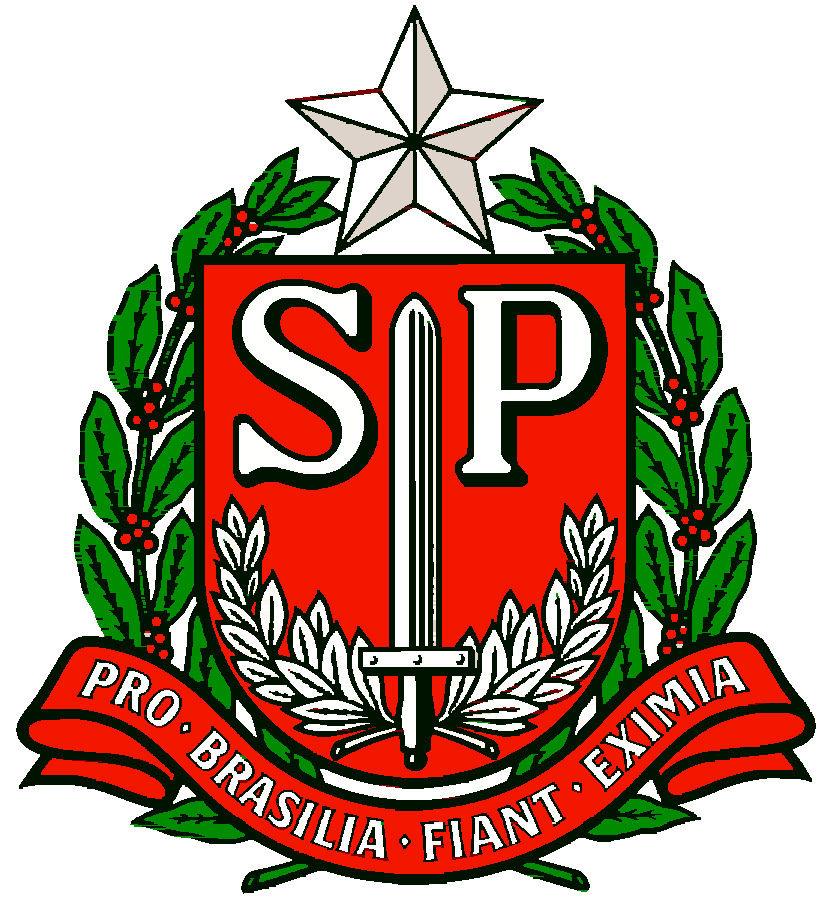 